Home Reading Diary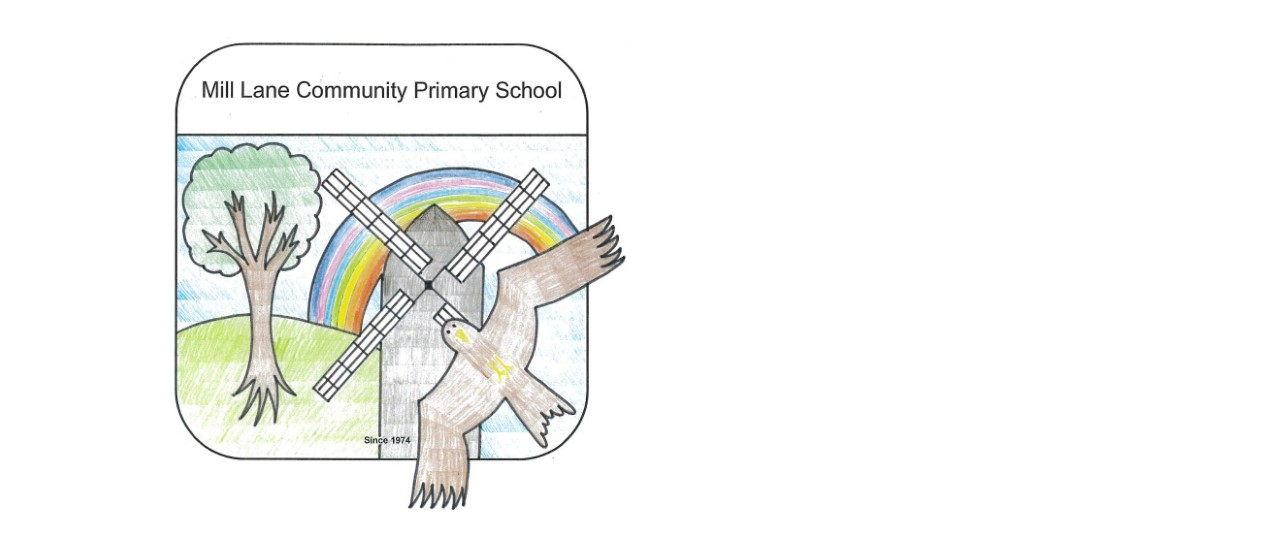 Name ………………………………………………   Class……………………………………DateBook TitleParents Comments 